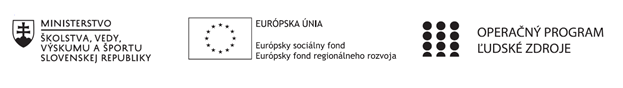 Štvrťročná správa o činnosti pedagogického zamestnanca pre štandardnú stupnicu jednotkových nákladov „hodinová sadzba učiteľa/učiteľov podľa kategórie škôl (ZŠ, SŠ) - počet hodín strávených vzdelávacími aktivitami („extra hodiny“)“Operačný programOP Ľudské zdroje Prioritná os1 Vzdelávanie PrijímateľBanskobystrický samosprávny kraj - Stredná odborná škola technická a agropotravinárska -  Műszaki, Mezőgazdasági és Élelmiszeripari SzakközépiskolaNázov projektuModerné vzdelávanie pre prax 2Kód ITMS ŽoP 312010ACM2Meno a priezvisko pedagogického zamestnancaPaedDr. Jana VargováDruh školy Banskobystrický samosprávny kraj - Stredná odborná škola technická a agropotravinárska -  Műszaki, Mezőgazdasági és Élelmiszeripari SzakközépiskolaNázov a číslo rozpočtovej položky rozpočtu projektu4.6.2. ŠSJN - extra hodiny – POObdobie vykonávanej činnosti1.1.2021-31.3.2021Správa o činnosti:   Vyučovací predmet: Cvičenia z matematiky  skratka CVMTrieda: II.RAC – skupina II.CŠtudijný odbor: Mechanik elektrotechnikJANUÁR 2021 – 4 Extra hodinyTematický celok: Vzťahy, funkcie, tabuľky, diagramyTéma: Riešenie všeobecného trojuholníka pomocou sínusovej  a kosínusovej vetyhodina  13.01.2021 dištančné vzdelávanie, polročný test , zaslanie študijného materiálu žiakom.Tematický celok: Geometria a meraniaTéma: Odchýlka dvoch priamokhodina 13.01.2021 dištančné vzdelávanie -  on –line vyučovanie cez ZOOM + zaslanie študijného materiálu žiakomS využitím edukačného videa sme charakterizovali vzájomnú polohu bodov, priamok, rovín, následne sme vzájomné polohy určovali s využitím kvádra. Žiaci samostatne určili odchýlku dvoch rovnobežných, dvoch totožných  a dvoch kolmých priamok, odvodili sme vzťah  pre výpočet odchýlky priamok v rovine s využitím goniometrických funkcií. Žiakom bol cez Edupage zaslaný študijný materiál Odchýlka dvoch priamok.Tematický celok: Geometria a meraniaTéma: Rez kockyhodina  27.01.2021  dištančné vzdelávanie -  on –line vyučovanie cez ZOOM + zaslanie študijného materiálu žiakom.Rez telesa je prienik telesa a roviny. Žiaci sa dozvedeli, kde sa využívajú rezy telies – pri technickom kreslení, pri znázorňovaní vnútra predmetov. Kocka je jeden zo základných priestorových útvarov. Rez kocky je rovinný útvar a s využitím edukačného videa sme zadefinovali, že hranice tohto útvaru môžu mať rôzny tvar (trojuholník, štvoruholník, päťuholník, šesťuholník). Zadefinovali sme si pravidlá využívajúce sa pri zostrojovaní rezu kocky. Žiaci sa učili ako zostrojovať rezy kocky (s využitím edukačných videí).Žiakom bol cez Edupage zaslaný študijný materiál Rezy kocky.Tematický celok: Geometria a meraniaTéma: Rez kockyhodina  27.01.2021 dištančné vzdelávanie -  on –line vyučovanie cez ZOOM + zaslanie študijného materiálu žiakom.Žiaci sa učili ako zostrojovať rezy kocky (s využitím edukačných videí). Samostatne riešili zadané úlohy, zapísali si postup riešenia úlohy.  Žiakom bol cez Edupage zaslaný študijný materiál  Rezy kocky.FEBRUÁR 2021 – 4 Extra hodinyTematický celok: Geometria a meraniaTéma: Rez kockyhodina  10.02.2021  dištančné vzdelávanie -  on –line vyučovanie cez ZOOM + zaslanie študijného materiálu Rezy kocky žiakom.Pomocou edukačných videí sa žiaci sa učili  zostrojovať zložitejšie rezy kocky najskôr spoločne, následne samostatne.  Žiakom bol cez Edupage zaslaný študijný materiál Rezy kocky1 a 2.Tematický celok: Geometria a meraniaTéma: Objem a povrch n-bokého hranola, kvádra a kockyhodina 10.02.2021 dištančné vzdelávanie -  on –line vyučovanie cez ZOOM + zaslanie študijného materiálu žiakom.S využitím vedomostí a skúseností žiakov  sme odvodili vzorce  pre výpočet objemu a povrchu kocka a kvádra. Vyriešili sme vzorové príklady. S využitím prezentácie v Power Pointe sme charakterizovali jednotlivé typy hranolov a vyriešili sme vzorový príklad na výpočet objemu a povrchu pravidelného 6-bokého hranola (spoločne s využitím predchádzajúcich skúseností s výpočtom obsahu rovinných útvarov).Žiakom bol cez Edupage zaslaný študijný materiál vysvetľujúci objem a povrch n-bokých  hranolov.Tematický celok: Geometria a merania Téma: Objem a povrch n-bokého hranola, kvádra a kockyhodina 24.02.2021 dištančné vzdelávanie -  kontrola DÚ a zaslanie študijného materiálu žiakom.Žiaci samostatne riešili úlohy z praxe s využitím objemu a povrchu n-bokých hranolov. Svoje riešenia zaslali vyučujúcej na kontrolu.Tematický celok: Geometria a merania Téma: Objem a povrch valca a kužeľahodina 24.02.2021 dištančné vzdelávanie - zaslanie študijného materiálu žiakom.Žiakom boli zaslane dve edukačné prezentácie v Power Pointe Objem a povrch valca a Objem a povrch kužeľa. Žiaci si pozreli vysvetľujúce prezentácie, odpísali si do zošitov vzorce pre výpočet objemu a povrchu valca a kužeľa a tiež si odpísali riešenia vzorových príkladov.  Žiaci samostatne riešili úlohy  s využitím objemu a povrchu valca a kužeľa. Riešenia úloh zaslali vyučujúcej na kontrolu.MAREC 2021 – 4 Extra hodinyTematický celok: Geometria a meraniaTéma: Objem a povrch valca a kužeľahodina 10.03.2021 dištančné vzdelávanie - zaslanie študijného materiálu žiakom.Žiakom boli zaslané dve edukačné prezentácie v Power Pointe Objem a povrch valca a Objem a povrch kužeľa. Žiaci samostatne riešili úlohy  s využitím objemu a povrchu valca a kužeľa. Vyriešené úlohy poslali vyučujúcej na kontrolu.Tematický celok: Geometria a meraniaTéma: Objem a povrch ihlanahodina 10.03.2021 dištančné vzdelávanie - zaslanie študijného materiálu žiakom.Pre žiakov bola vypracovaná edukačná prezentácia v Power Pointe Objem a povrch ihlana, bola im zaslaná na Edupage. Žiaci si pozreli vysvetľujúcu prezentáciu, odpísali si do zošitov vzorce pre výpočet objemu a povrchu ihlana a tiež si odpísali riešenia vzorových príkladov.  Tematický celok: Geometria a meraniaTéma: Objem a povrch ihlanahodina 24.03.2021 dištančné vzdelávanie - zaslanie študijného materiálu žiakom.Žiaci si pozreli vysvetľujúcu prezentáciu. Samostatne riešili úlohy  s využitím objemu a povrchu pravidelného štvorbokého ihlana. Vyriešené úlohy poslali vyučujúcej na kontrolu.Tematický celok: Geometria a meraniaTéma: Objem a povrch zrezaného ihlanahodina 24.03.2021 dištančné vzdelávanie -  zaslanie študijného materiálu žiakom.Pre žiakov bola vypracovaná edukačná prezentácia v Power Pointe Objem a povrch zrezaného  ihlana, bola im zaslaná na Edupage. Žiaci si pozreli vysvetľujúcu prezentáciu, odpísali si do zošitov vzorce pre výpočet objemu a povrchu zrezaného pravidelného ihlana a tiež si odpísali riešenia vzorových príkladov.  Prehľad odučených extrahodín za sledované obdobie:Správa o činnosti:   Vyučovací predmet: Cvičenia z matematiky  skratka CVMTrieda: II.RAC – skupina II.CŠtudijný odbor: Mechanik elektrotechnikJANUÁR 2021 – 4 Extra hodinyTematický celok: Vzťahy, funkcie, tabuľky, diagramyTéma: Riešenie všeobecného trojuholníka pomocou sínusovej  a kosínusovej vetyhodina  13.01.2021 dištančné vzdelávanie, polročný test , zaslanie študijného materiálu žiakom.Tematický celok: Geometria a meraniaTéma: Odchýlka dvoch priamokhodina 13.01.2021 dištančné vzdelávanie -  on –line vyučovanie cez ZOOM + zaslanie študijného materiálu žiakomS využitím edukačného videa sme charakterizovali vzájomnú polohu bodov, priamok, rovín, následne sme vzájomné polohy určovali s využitím kvádra. Žiaci samostatne určili odchýlku dvoch rovnobežných, dvoch totožných  a dvoch kolmých priamok, odvodili sme vzťah  pre výpočet odchýlky priamok v rovine s využitím goniometrických funkcií. Žiakom bol cez Edupage zaslaný študijný materiál Odchýlka dvoch priamok.Tematický celok: Geometria a meraniaTéma: Rez kockyhodina  27.01.2021  dištančné vzdelávanie -  on –line vyučovanie cez ZOOM + zaslanie študijného materiálu žiakom.Rez telesa je prienik telesa a roviny. Žiaci sa dozvedeli, kde sa využívajú rezy telies – pri technickom kreslení, pri znázorňovaní vnútra predmetov. Kocka je jeden zo základných priestorových útvarov. Rez kocky je rovinný útvar a s využitím edukačného videa sme zadefinovali, že hranice tohto útvaru môžu mať rôzny tvar (trojuholník, štvoruholník, päťuholník, šesťuholník). Zadefinovali sme si pravidlá využívajúce sa pri zostrojovaní rezu kocky. Žiaci sa učili ako zostrojovať rezy kocky (s využitím edukačných videí).Žiakom bol cez Edupage zaslaný študijný materiál Rezy kocky.Tematický celok: Geometria a meraniaTéma: Rez kockyhodina  27.01.2021 dištančné vzdelávanie -  on –line vyučovanie cez ZOOM + zaslanie študijného materiálu žiakom.Žiaci sa učili ako zostrojovať rezy kocky (s využitím edukačných videí). Samostatne riešili zadané úlohy, zapísali si postup riešenia úlohy.  Žiakom bol cez Edupage zaslaný študijný materiál  Rezy kocky.FEBRUÁR 2021 – 4 Extra hodinyTematický celok: Geometria a meraniaTéma: Rez kockyhodina  10.02.2021  dištančné vzdelávanie -  on –line vyučovanie cez ZOOM + zaslanie študijného materiálu Rezy kocky žiakom.Pomocou edukačných videí sa žiaci sa učili  zostrojovať zložitejšie rezy kocky najskôr spoločne, následne samostatne.  Žiakom bol cez Edupage zaslaný študijný materiál Rezy kocky1 a 2.Tematický celok: Geometria a meraniaTéma: Objem a povrch n-bokého hranola, kvádra a kockyhodina 10.02.2021 dištančné vzdelávanie -  on –line vyučovanie cez ZOOM + zaslanie študijného materiálu žiakom.S využitím vedomostí a skúseností žiakov  sme odvodili vzorce  pre výpočet objemu a povrchu kocka a kvádra. Vyriešili sme vzorové príklady. S využitím prezentácie v Power Pointe sme charakterizovali jednotlivé typy hranolov a vyriešili sme vzorový príklad na výpočet objemu a povrchu pravidelného 6-bokého hranola (spoločne s využitím predchádzajúcich skúseností s výpočtom obsahu rovinných útvarov).Žiakom bol cez Edupage zaslaný študijný materiál vysvetľujúci objem a povrch n-bokých  hranolov.Tematický celok: Geometria a merania Téma: Objem a povrch n-bokého hranola, kvádra a kockyhodina 24.02.2021 dištančné vzdelávanie -  kontrola DÚ a zaslanie študijného materiálu žiakom.Žiaci samostatne riešili úlohy z praxe s využitím objemu a povrchu n-bokých hranolov. Svoje riešenia zaslali vyučujúcej na kontrolu.Tematický celok: Geometria a merania Téma: Objem a povrch valca a kužeľahodina 24.02.2021 dištančné vzdelávanie - zaslanie študijného materiálu žiakom.Žiakom boli zaslane dve edukačné prezentácie v Power Pointe Objem a povrch valca a Objem a povrch kužeľa. Žiaci si pozreli vysvetľujúce prezentácie, odpísali si do zošitov vzorce pre výpočet objemu a povrchu valca a kužeľa a tiež si odpísali riešenia vzorových príkladov.  Žiaci samostatne riešili úlohy  s využitím objemu a povrchu valca a kužeľa. Riešenia úloh zaslali vyučujúcej na kontrolu.MAREC 2021 – 4 Extra hodinyTematický celok: Geometria a meraniaTéma: Objem a povrch valca a kužeľahodina 10.03.2021 dištančné vzdelávanie - zaslanie študijného materiálu žiakom.Žiakom boli zaslané dve edukačné prezentácie v Power Pointe Objem a povrch valca a Objem a povrch kužeľa. Žiaci samostatne riešili úlohy  s využitím objemu a povrchu valca a kužeľa. Vyriešené úlohy poslali vyučujúcej na kontrolu.Tematický celok: Geometria a meraniaTéma: Objem a povrch ihlanahodina 10.03.2021 dištančné vzdelávanie - zaslanie študijného materiálu žiakom.Pre žiakov bola vypracovaná edukačná prezentácia v Power Pointe Objem a povrch ihlana, bola im zaslaná na Edupage. Žiaci si pozreli vysvetľujúcu prezentáciu, odpísali si do zošitov vzorce pre výpočet objemu a povrchu ihlana a tiež si odpísali riešenia vzorových príkladov.  Tematický celok: Geometria a meraniaTéma: Objem a povrch ihlanahodina 24.03.2021 dištančné vzdelávanie - zaslanie študijného materiálu žiakom.Žiaci si pozreli vysvetľujúcu prezentáciu. Samostatne riešili úlohy  s využitím objemu a povrchu pravidelného štvorbokého ihlana. Vyriešené úlohy poslali vyučujúcej na kontrolu.Tematický celok: Geometria a meraniaTéma: Objem a povrch zrezaného ihlanahodina 24.03.2021 dištančné vzdelávanie -  zaslanie študijného materiálu žiakom.Pre žiakov bola vypracovaná edukačná prezentácia v Power Pointe Objem a povrch zrezaného  ihlana, bola im zaslaná na Edupage. Žiaci si pozreli vysvetľujúcu prezentáciu, odpísali si do zošitov vzorce pre výpočet objemu a povrchu zrezaného pravidelného ihlana a tiež si odpísali riešenia vzorových príkladov.  Prehľad odučených extrahodín za sledované obdobie:Vypracovala (meno, priezvisko, dátum)PaedDr. Jana Vargová,  31.3.2021PodpisSchválila (meno, priezvisko, dátum)Ing. Dagmar Vašová, 31.3.2021Podpis